COURSE SCENARIOUNESCO World Heritage: A Trip Through Mankind’s Shared InheritanceCLASS 15ADDITIONAL MATERIAL 1 WORK CARD (La Habana)WORK CARDSUNESCO WORLD HERITAGE: A TRIP THROUGH MANKIND’S SHARED INHERITANCEWORK CARD 15: La HabanaOld Havana and its Fortification SystemOld Havana and its Fortification System, proposed  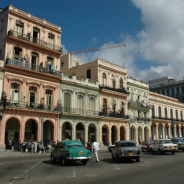 by Cuba as a best practice, is interesting as a case  study for the following aspects: special housing  programs, special decree to strengthen capability to  obtain financing, specialised teaching system,  intense cultural programming and plan of integral  development 1. Why has Old Havana been recognised as a good practice?    Have a look at the UNESCO website.2. Choose one of the areas of improvement and make an oral case in defense of Old Havana’s effort to preserve this heritage.TOPIC A Critical view on UNESCO A Critical view on UNESCO LEARNING CONTENT - DETAILED CHARACTERISTICS  This is a conclusive lesson whose aim is to reflect and share the learning outcomes of the course. The activities try to foster a critical appraisal of UNESCO and party states actions for the conservation of heritage. Students need to realise that all actions have a negative side that is important to foresee and assume.   This is a conclusive lesson whose aim is to reflect and share the learning outcomes of the course. The activities try to foster a critical appraisal of UNESCO and party states actions for the conservation of heritage. Students need to realise that all actions have a negative side that is important to foresee and assume.  KEY WORDS Fair, critical appraisal, constructive criticism, critical thought. Fair, critical appraisal, constructive criticism, critical thought. SUGGESTED TOOLS Interactive lecture Three big size cardboards in three colours, white, black, and grey. Filter-pens Tables and boards Gaming Discussion  Collaborative work Interactive lecture Three big size cardboards in three colours, white, black, and grey. Filter-pens Tables and boards Gaming Discussion  Collaborative work TIPS / METHODOLOGICAL REMARKS (If applicable) This last lesson must be conducted by the students. They will share their opinions, reflections, and points of view. The activities may seem simple, but they require time as it is important that the students share their thoughts, reflect upon the others’ ideas, and write down their final comments. The final task is conceived as a systemic task which serve as evaluation of the course. This last lesson must be conducted by the students. They will share their opinions, reflections, and points of view. The activities may seem simple, but they require time as it is important that the students share their thoughts, reflect upon the others’ ideas, and write down their final comments. The final task is conceived as a systemic task which serve as evaluation of the course. IMPLEMENTATION OF THE CLASSES  STEP 1 Students are divided in three groups and assigned to three different tables. On each table, they will have to reflect upon positive, negative, and confusing or ambiguous consequences of the conservation actions promoted by UNESCO. See Work card 29. IMPLEMENTATION OF THE CLASSES  STEP 2 After the previous activity, one student will summarise the ideas on each cardboard, and a final discussion will be opened. IMPLEMENTATION OF THE CLASSES  STEP 3 Final activity: the Heritage fair. Students will be divided in two groups: presenters and judges. The first group will establish different standpoints around the class to present a proposal for the inclusion in the UNESCO list of a heritage element of their choice. They will have to defend their idea in front of the judges that will visit their stands. The judges will have a grid to evaluate the proposals. When the first group of judges visits all the stands, the roles will reverse. At the end of the activity, the votes will be counted, and the winner of each group will be revealed. See Work Card 30. IMPLEMENTATION OF THE CLASSES  STEP 4 Questions and doubts. IMPLEMENTATION OF THE CLASSES  STEP 5 Presentation of further readings and complementary material for the ones interested in the topic. 